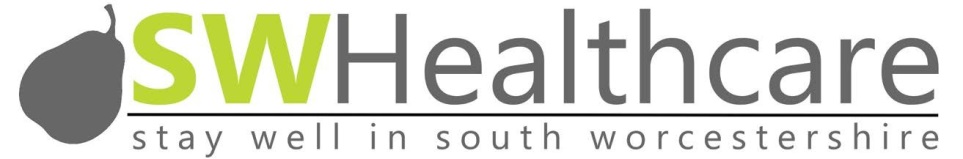 Job DescriptionRole Title		Clinical Immuniser NurseDuration	Fixed term contract until March 2022Location 	Worcestershire - travel will be required in and throughout Worcestershire (own car essential) Salary			Band 6Reports to:		Deputy Manager SW Healthcare (SWH)SW Healthcare is a fast-growing provider of community-based healthcare services to NHS patients within South Worcestershire. The organisation utilises the excellent clinical expertise that already resides within the local NHS environment and harnesses it with efficient administration pathways to provide patients with more convenient and accessible services. We hope that by doing this we will not only deliver pathway improvements to patients but also go some way to relieving the growing volume pressures that are being experienced within local hospitals and GP practices.About the roleAs a Clinical Supervisor for immunisations, the post holder will work as part of a dynamic team in delivering a safe and effective service for the mass delivery of vaccinations for both influenza (flu) and the COVID-19 vaccine(s). The post holder will undertake a clinical supervisory role, overseeing a team of Seasonal Flu & Pandemic Immunisers. In particular, the post holder will be responsible for:  Delivery of a safe immunisation service, assisting to influence and facilitate change within the setting and service areas.Conducting clinical assessments of patients prior to vaccination Supporting the reviews of complex medical histories and potential adverse reactions and offering specialist advice as needed. The supervision of the configuration of the vaccination pod and vaccination station within the mass vaccination delivery model. The clinical supervision of safe vaccination delivery. The supervision of drawing up and preparation of the vaccine prior to administration and ensuring that each activity is recorded. Ensuring the best possible clinical outcomes by using up-to-date skills and adhering to evidence-based policies and proceduresKey accountabilitiesRole specific responsibilitiesAssist with the overall coordination of the pod activity and day to day delivery of the vaccinations, ensuring clinic rooms and equipment within own area are prepared and sufficient stock of clinic supplies are available.  Supervise the pre-vaccination clinical assessments to confirm the correct vaccination, the consent agreements and consult on the provision of specialist advice on contra indications Address any concerns that may arise regarding the vaccine and contra-indications. Supervise the review of patients’ medical history and address any potential adverse reaction risks; provide patients with information on what to do in the event of adverse reactions.Supervise the configuration of the vaccination pod: Confirmation and recording of pod setup (in terms of layout and equipment)Confirmation and recording of required vaccine stocks, PPE, and vaccine delivery consumablesConfirmation of availability for sanitisation materials and waste/clinical waste receptaclesSupervise the configuration of the vaccine station (as per the Green Book): vaccine, vaccine batch numbers recorded, staff member administrating vaccination, date, and site confirmation Supervise and coordinate the vaccine preparation (drawing-up, ensuring correct storage and providing injections to the vaccination station) Supervise vaccination delivery (oversee paperwork and vaccine confirmation activity, ensure national guidelines are respected regarding PPE, clinical and non-clinical waste, sanitisation)Supervise the vaccinators and HC Assistants in the delivery of vaccinationsExchange PPE equipment if the individual has come into contact with a patient when overseeing the vaccination process Work with patients and families in all stages of the care planning process including assessing risks and needs  Work in partnership with patients and carers, gaining consent, and treating all with reassurance, empathy, professionalism and handling difficult conversations Coordinate the infection control and waste disposal, ensuring that all activities are adhered to the highest health & safety standards Behaviour / Ways of working / Work approach Manage and prioritise own workload Work as an effective team member, demonstrate good personal communication skills and actively promote excellent team and interdisciplinary relationshipsDemonstrate appropriate assertiveness and ability to challenge others when the rights of patients and others may be infringedDisplay good analytical ability and sound decision making in changing clinical situations. Develop insight into evidence underpinning careDemonstrate ability to assess, plan, implement and evaluate the needs of patientsDemonstrate concise, accurate, timely record keeping and ensure that all work carried out is recorded accurately Be a confident and competent computer user with good IT skills and experience of using applications such as Outlook, Word, ExcelProvide skilled, evidence-based care which adheres to agreed policies and proceduresPatient Safety and Clinical GovernanceUse clinical judgement and risk assessments to keep the patients as safe as possible  Follow the centre and national policies including Patient Group Directions (PGD’s) and national protocols or standard operating procedures (SOPs) are followed.  These include SOPs on the safe storage, administration, and disposal of the vaccine. Assist in the monitoring and maintenance of the health, safety and security of self and others in work area. Assist in the identification and assessment risks in work activities. Practise in accordance with the professional, ethical, and legal codes of the site and its protocols and guidelinesWork with team to maintain high standards of infection control in the clinical area and a well-maintained department environment Actively promote diversity and sustain relationships that promote dignity, rights, and responsibilities. Identify and take action to address discrimination and oppressionEnsure that the practice complies with Data Protection/ Confidentiality/ Caldicott principles in addition to Statutory and Regulatory guidelines of the Professional Bodies (NMC, GPhC, HCPC and others)Safeguard people by recognising and responding when an adult or child might be at risk from abuse but also recognising their own limits and asking for help and escalate concerns when necessary  Reflect on everyday practice to identify areas where improvements in safety or quality can be madeMaintain compliance with staff mandatory training requirementsKey Job specifics and responsibilitiesResponsibilities for direct/indirect patient care Responsible for clinical supervision of a team of immunisers. Responsible for providing highly specialist advice and technical services in relation to the care of patients Required to work with minimal supervision Plan, advise, recommend, and evaluate treatment when necessaryHandle difficult conversations (sensitive, language barriers, hostile atmosphere) and convert complex technical information into easily to understand communication Responsibilities for policy and service development implementation Observe infection control procedures Adheres to Professional Code of conduct, and maintains own professional development ensuring fit for practice Ensures that all NHS statutory & mandatory training is kept up to date. Attends all mandatory training as needed. This includes Basic Life Support, Anaphylaxis, and Immunisation training. Follow local and national policy making comments on proposals for change Act as a mentor or respond to any escalations or queries from more junior staff. Support staff in the provision of care including training in the use of site protocols for implementing safe delivery of the service. Responsibilities for financial and physical resources Responsible for the safe and effective use of equipment and other resources, ensuring equipment is maintained in good working orderEnsure vaccine, stationery and health promotion resources are ordered and monitored appropriatelyCorporate responsibility for the financial resources and physical assets of the vaccination site Responsibilities for human resources (including training) Improve and maintain personal and professional development by participating in in-house forums, clinical meetings and clinical supervision and support the development of others by acting as a mentor and role modelAttend statutory and mandatory training in compliance with national requirementsUnderstand current and emerging factors related to workplace health and the issues facing those working to deliver health services to the UK populationHave an awareness of policies and procedures that affect the management of staff Involved in the induction and supervision of new and existing staff, and clinical supervisor to named staff within the team.Mentors other staff frequently Responsibilities for information resources (including systems access) Effectively use IT support systems to enhance direct and indirect care delivery Use of an electronic patient record systemSubmit accurate and timely activity data as requiredFreedom to actTo make judgements and decisions within the confines of own professional code of conduct boundaries and within national and trust guidelines/policies for self and report to the Vaccination Site Managers. Interpret overall health service policy and strategyAct with minimal guidelines and set goals and standards for others Physical effort Manual handling of equipment (e.g. records, vaccination equipment) Frequent requirement to exert moderate physical effort (walking, standing up)Sit moderate periods in the office when using visual Display Units / writing records / correspondence  Lift and carry patient records and equipment daily Mental effort Frequent requirement for intense concentration (supervisory responsibility, drawing-up, patient assessment and observation)Work pattern altering to meet service need and prioritising work issues accordingly with changes faced Emotional effort  Occasional need to cope with difficult emotional situationsOccasional exposure to aggressive patients and family membersPerson SpecificationCriteriaEssentialDesirableEvidence*QualificationsEducated to degree level in relevant subject or equivalent level of experience of working at a similar level in specialist area Registered Health Care Professional e.g. NMC for nurses, GPhC for pharmacistsCurrent immunisation training / update or willingness to undertakeFurther training or experience in a clinical supervisory position √√√√A/IKnowledge and experienceSpecialist knowledge in a relevant subject to post graduate level Previous experience in similar role in public sectorPrevious experience in immunisation and vaccinationKnowledge of immunisation schedules in accordance with national recommendations Experience of working as part of a multi-disciplinary teamWorking knowledge and literate with computer skills to use of word document, internet access and email correspondence and electronic record keeping.Evidence of continuous personal and professional development and willingness to commit to ongoing CPD√√√√√√√A/ISkills Capabilities & AttributesEffective skills in communicating complex and sensitive information and in difficult situations, requiring empathy, reassurance, persuasion, and influence.Practical skills and knowledge of cold chain procedures and medicines managementSkills for nurturing key relationships and maintaining networksAbility to analyse and interpret information, pre-empt, and evaluate issues, and recommend and appropriate course of action to address the issuesProblem solving skills and ability to respond to sudden unexpected demandsAbility to make decisions on difficult issues where there may be a number of courses of actionAbility to engender trust and confidence and demonstrate integrity in the provision of advice and supportAble to work under limited supervision using own initiative, organising, and prioritising own and others’ workloads to changing and often tight deadlines√√√√√√√√A/IValues and BehavioursCommitment to and focused on quality, promotes high standards in all they doFlexible approach to work and ability to cope with uncertainty and change Values diversity and difference, operates with integrity and opennessWorks well with others, is positive and helpful, listens, involves, respects, and learns from the contribution of othersActively develops themselves and supports others to do the sameAbility to work in a variety of settingsUnderstanding of and commitment to equality of opportunity and good working relationships√√√√√√√A/I